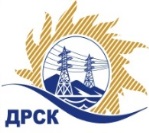 Акционерное Общество«Дальневосточная распределительная сетевая  компания»ПРОТОКОЛ ПЕРЕТОРЖКИСпособ и предмет закупки: Открытый запрос предложений на право заключения Договора на выполнение работ: ПИР Строительство ПС 35 кВ КC-6 с двумя одноцепными ВЛ 35 кВ Сковородино-КС-6 , филиал АЭС .Плановая стоимость закупки: 16 679 896,00 рублей без учета НДС (19 682 277,28 руб. с учетом НДС). Закупка 1094 р. 2.1.1 ГКПЗ 2017ПРИСУТСТВОВАЛИ: члены постоянно действующей Закупочной комиссии 2-го уровня АО «ДРСК». ВОПРОСЫ ЗАСЕДАНИЯ ЗАКУПОЧНОЙ КОМИССИИ:В адрес Организатора закупки поступило 5 (пять) заявок на участие в  процедуре переторжки на участие в переторжке, конверты с которыми были размещены в электронном виде на сайте Единой электронной торговой площадки (АО «ЕЭТП»), по адресу в сети «Интернет»: https://rushydro.roseltorg.ru.Вскрытие конвертов было осуществлено в электронном сейфе Организатора закупки на на ЕЭТП, в сети «Интернет»: https://rushydro.roseltorg.ru автоматически.Дата и время начала процедуры вскрытия конвертов с заявками на участие в переторжке: в 12:00 часов благовещенского времени 06.06.2017 г Место проведения процедуры вскрытия конвертов с заявками на участие в процедуре переторжки: Единая электронная торговая площадка, в сети «Интернет»: https://rushydro.roseltorg.ruОтветственный секретарь Закупочной комиссии 2 уровня  АО «ДРСК»                       			     М.Г. ЕлисееваКоротаева Т.В.Тел. (4162) 397-205№ 432/УКС-Пг. Благовещенск06 июня  2017 г.№п/пНаименование Участника закупки и место нахожденияЦена заявки до переторжки, руб. без НДС.Цена заявки после переторжки без НДС, руб.1ООО «Компания Новая Энергия» г. Новосибирск, ул. Чаплыгина, 9315 881 355,9311 614 569.332ООО «ВЭСП» г. Владивосток, ул. Адмирала Кузнецова, 54а15 011 906,0014 146 000.003ООО «Северэнергопроект»г. Вологда, ул. Комсомольская, 316 679 896,00не поступила4ООО «Техно Базис» г. Иркутск, ул. Рабочего Штаба, 1/516 500 000,0012 790 000.005ООО «Проектный Центр Сибири» г. Новосибирск, ул. Михаила Перевозчикова, 716 679 896,0011 675 927.206АО «Гидроэлектромонтаж»г. Благовещенск, ул. Пионерская, 20416 679 896,0015 000 000.00